Министерство общего и профессионального образования Ростовской области государственное бюджетное профессиональное  образовательное учреждение Ростовской области «Ростовское профессиональное училище № 5» (ГБПОУ РО ПУ № 5) СОГЛАСОВАНОРуководитель Ростовского завода металлоконструкций _______________ С.В. Путилин«____»_____________ 2018г.Рабочая ПРОГРАММапроизводственной  практики ПМ.02 Проверка и наладка электрооборудованияпрофессия 13.01.10Электромонтер по ремонту и обслуживанию электрооборудования (по отраслям) г. Ростов - на- Дону2018 г.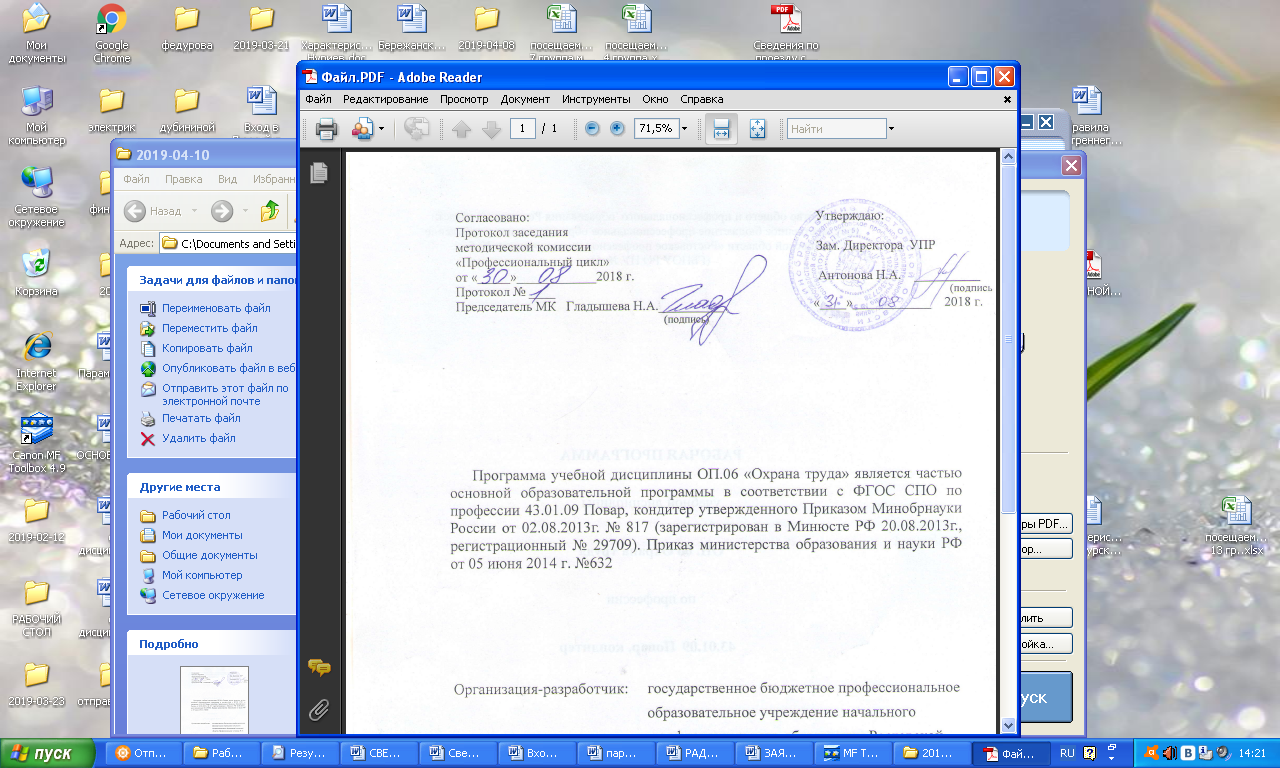 Рабочая программа производственной практики разработана на основе Федерального государственного образовательного стандарта,  утверждённого приказом Министерства образования  и науки Российской Федерации от 2 августа . N 802, по профессии  среднего  профессионального образования 13.01.10Электромонтер по ремонту и обслуживанию электрооборудования (по отраслям) Организация-разработчик:государственное бюджетное профессиональное  образовательное учреждение Ростовской области «Ростовское профессиональное училище № 5» (ГБПОУ РО ПУ № 5) Разработчик:А.У. Романченко                                   мастер производственного обучения                                                                              ГБПОУ РО ПУ № 5                                                                  высшая квалификационная категорияСОДЕРЖАНИЕ1. паспорт рабочей ПРОГРАММЫ производственной ПРАКТИКИ1.1. Область применения рабочей  программыРабочая   программа производственной практики  является обязательной частью  программы подготовки квалифицированных рабочих, служащих по профессии СПО в соответствии с ФГОС по профессии 13.01.10 Электромонтёр по ремонту и обслуживанию электрооборудования (по отраслям) в части освоения квалификации:Электромонтёр по ремонту и обслуживанию электрооборудованияи основного   вида профессиональной деятельности (ВПД):  Проверка и наладка электрооборудованияи соответствующих  профессиональных компетенций (ПК):ПК2.1. Принимать в эксплуатацию отремонтированное электрооборудование и включать его в работу.ПК 2.2. Производить испытания и пробный пуск машин под наблюдением инженерно-технического персонала.ПК 2.3. Настраивать и регулировать контрольно-измерительные приборы и инструменты.Рабочая программа производственной  практики может быть использована в дополнительном профессиональном образовании  для подготовки и переподготовки по профессии Электромонтёр по ремонту и обслуживанию электрооборудования при условии наличия среднего (полного) общего образования, основного общего образования. Опыт работы не требуется.1.2. Цели и задачи производственной практики – требования к результатам освоения производственной практикиС целью овладения указанными видами профессиональной деятельности и соответствующими профессиональными компетенциями обучающийся в ходе производственной практики должен:иметь практический опыт:заполнения технологической документации; работы с измерительными электрическими приборами, средствами измерений, стендами1.3. Количество часов на освоение программы производственной практики:в том числе   в рамках ПМ.02 – 180 часов2. результаты освоения производственной ПРАКТИКИРезультатом освоения производственной практики является овладение обучающимися видами профессиональной деятельностиПроверка и наладка электрооборудования в том числе профессиональными (ПК) и общими (ОК) компетенциями:3. СТРУКТУРА и  содержание ПРОИЗВОДСТВЕННОЙ ПРАКТИКИ3. 1.  Тематический план производственной практики3.2. Содержание  производственной практики 4. Условия реализации рабочей программы производственной практики.4.1Требования к минимальному материально-техническому обеспечению.Производственная практика  является  обязательной частью процесса подготовки квалифицированного рабочего по видам профессиональной деятельности и в целом по профессии.      Продолжительность рабочего дня обучающихся должна соответствовать времени, установленным СНИП и учебным планом. Оборудование  электромонтажной мастерскойрабочие места обучающихся ; комплекты учебных плакатов по темам оборудование для проведения тематических практических занятий, действующие макеты, стенды.Оборудование мастерской и рабочих мест: - рабочее место мастера производственного обучения; - рабочие места обучающихся:рабочие места 36Врабочие места 220Вверстак слесарный.Инструменты и приспособления:клещи для прессовкиклещи для снятия изоляцииклещи для прессовки механическиеклещи для прессовки гидравлические Плоскогубцы комбинированныеПлоскогубцы универсальныеОстрогубцы (кусачки)Отвёртки Нож монтёрскийПресс-клещи ПК-1МКлещи для термической сварки проводов тип АТСП50-185НадфилиГаечные ключиэлектродрельПриборы:Мегаометр ЦСО202Цифровой мультиметрMastechУказатель напряжения  ПИН-90 2МОграничитель мощности ОМ-2Амперметр ВольтметрВаттметрЧастотомер Автоматические выключатели серии NB1 АП-50Контактор «АВВ» серии АПускатель ПМ-12 (ПМЕ)Реле максимального тока РСТ-40(РТ-40)Электросчётчики  однофазный, трехфазный Предохранитель ПН 2-60                            Реле напряженияРубильник (переключатель) Электродвигатель AUP63 (0.18-0.55 KDT) переменного токаЭлектродвигатель постоянного тока Измеритель сопротивления изоляцииПрибор для обнаружения скрытой проводки 93822Лабораторный трансформатор ЛАТРКомплект типового лабораторного оборудования « » Технические средства обучения: компьютер, диски.   4.2  Учебно - методическое и информационное обеспечение      Основные источники.1. Сибикин Ю.Д., Ш.Ю. Сибикин Техническое обслуживание, ремонт электрооборудования и сетей промышленных предприятий. М.: «Профиздат», 2012.2. В. М. Прошин Электротехника, учебник для нач. проф, образования издательский центр «Академия» 2010г.3. Бутырин П.А., Толкачев Ф.Н. Электротехника. М.: - Издательский центр «Академия», 2007.4. Журавлев Л.В. Электроматериаловедение. М.: - Издательский центр «Проф. Издат», 2002 г.5. Москаленко В.В. Справочник электромонтера:  учебное пособие. М.: - Издательский центр «Академия», 2007.6. Нестернко В.М., Мысьянов А.М. Технология электромонтажныхработ. М.:- Издательский центр «Академия», 2012.7. Сибикин М.Ю. Электробезопасность при эксплуатации электроустановок промышленных предприятий». М.: - Издательский центр «Академия», 2008. 8.Феофанов А.Н. Чтение рабочих чертежей : учеб. пособие/А.Н. Феофанов –3-е изд.,стер.  М.: ИЦ «Академия», 2011. – 80 с.    Дополнительные источники.                                                                          1.Межотраслевые правила по охране труда по эксплуатации электроустановок ПОТРМ-016-2001, РД153-34.0-03, 150-00. Издательство НЦЭНАС-2001.2. Чтение схем и чертежей электроустановок Б.В. Гетлиг.  М.: Издательство «Высшая школа», 1987.Интернет-ресурсы:1.http://school-db.informika.ru – Единая коллекция цифровых образовательных ресурсов2. http://www.rusedu.info- Направление деятельности сайта - разработка и предоставление ОУ. Публикации учителей и мастеров производственного обучения.3.http: fccior/edu.ru/ - Федеральный центр информационно- образовательных ресурс4.3. Общие требования к организации образовательного процесса	Производственная практика реализуется концентрированно в рамках профессионального модуля. Условием допуска обучающихся к производственной практике является освоенные МДК и  учебная практика. Аттестация по итогам производственной практики проводится с учётом результатов, подтверждённых документами соответствующих организаций.4.4. Кадровое обеспечение образовательного процессаРуководство производственной практикой осуществляют преподаватели или мастера производственного обучения, а также работники предприятий, закрепленные за обучающимися. Мастера производственного обучения, осуществляющие непосредственное руководство производственной практикой обучающихся, должны иметь квалификационный разряд по профессии на 1-2 разряда выше, чем предусматривает ФГОС, высшее или среднее профессиональное образование по профилю профессии, проходить обязательную стажировку в профильных организациях не реже 1-го раза в 3 года 5. Контроль и оценка результатов освоения ПРОИЗВОДСТВЕННОЙ ПРАКТИКИФормы и методы контроля и оценки результатов обучения должны позволять проверять у обучающихся не только сформированность профессиональных компетенций, но и развитие общих компетенций и обеспечивающих их умений.1. ПАСПОРТ рабочей  ПРОГРАММЫ производственной ПРАКТИКИстр.42. результаты освоения производственнОЙ ПРАКТИКИ53. СТРУКТУРА и  содержание производственнОЙ ПРАКТИКИ64. условия реализации  производственной практики105. Контроль и оценка результатов освоения производственной ПРАКТИКИ13КодНаименование результата обученияПК 2.1.Принимать в эксплуатацию отремонтированное электрооборудование и включать его в работу.ПК 2.2.Производить испытания и пробный пуск машин под наблюдением инженерно-технического персонала. ПК 2.3.Настраивать и регулировать контрольно-измерительные приборы и инструменты.ОК 1. Понимать сущность и социальную значимость своей будущей профессии, проявлять к ней устойчивый интерес.ОК 2.Организовывать собственную деятельность, исходя из цели и способов ее достижения, определенных руководителем.ОК 3.Анализировать рабочую ситуацию, осуществлять текущий и итоговый контроль, оценку и коррекцию собственной деятельности, нести ответственность за результаты своей работы.ОК 4.Осуществлять поиск информации, необходимой для эффективного выполнения профессиональных задач.ОК 5.Использовать информационно-коммуникационные технологии в профессиональной деятельности.ОК 6.Работать в коллективе и команде, эффективно общаться с коллегами, руководством, клиентамиОК 7.Исполнять воинскую обязанность, в том числе с применением полученных профессиональных знаний (для юношей).Кодпрофесси-нальныхкомпетен-цийНаименование профессионального модуляКол-во часов Виды работ1234ПК2.1 – 2.3.ПМ 02. Проверка и наладка электрооборудования180Проверка и устранение неисправностей электродвигателей различных типов, пускорегулирующей аппаратуры.Установка и снятие показаний различных электроизмерительных приборов. Аттестация в форме дифференцированного зачетаНаименование профессионального модуля  и тем  производственной  практикиСодержание учебных занятийСодержание учебных занятийОбъем часовПМ.02.Проверка и наладка электрооборудования180Тема 2.1Проверка и наладка электрооборудования.СодержаниеСодержание102Тема 2.1Проверка и наладка электрооборудования.1Вводное занятие6Тема 2.1Проверка и наладка электрооборудования.2Испытание и наладка осветительных электроустановокТема 2.1Проверка и наладка электрооборудования.3Работа с технологической документацией по проверке параметров электродвигателей.6Тема 2.1Проверка и наладка электрооборудования.4Проверка с помощью КИП исправностей обмоток электродвигателей6Тема 2.1Проверка и наладка электрооборудования.5Определение обрывов и межвитковых замыканий6Тема 2.1Проверка и наладка электрооборудования.6Проверка сопротивления изоляции обмоток различных видов электродвигателей при помощи мегаомметра6Тема 2.1Проверка и наладка электрооборудования.7Устранение неисправностей электродвигателей.12Тема 2.1Проверка и наладка электрооборудования.8Проверка и устранение неисправностей различных типов пускорегулирующей аппаратуры 12Тема 2.1Проверка и наладка электрооборудования.9Измерение сопротивления изоляции пускателей, реле, контакторов, катушек6Тема 2.1Проверка и наладка электрооборудования.10Проверка и настройка контактной системы электрических аппаратов6Тема 2.1Проверка и наладка электрооборудования.11Проверка и регулировка тепловых реле6Тема 2.1Проверка и наладка электрооборудования.12Проверка и регулировка электромагнитных реле6Тема 2.1Проверка и наладка электрооборудования.13Наладка автоматических выключателей6Тема 2.1Проверка и наладка электрооборудования.14Проверка и устранение неисправностей распредустройств615Проверять электрооборудование на соответствие чертежам, электрическим схемам, техническим условиям6Тема 2.2  Работы с измерительными электрическими приборами, средствами измерений, стендамиСодержаниеСодержание78Тема 2.2  Работы с измерительными электрическими приборами, средствами измерений, стендами1Испытание и наладка электроосветительных установок на лампах накаливания.6Тема 2.2  Работы с измерительными электрическими приборами, средствами измерений, стендами2Испытание и наладка электроосветительных установок на люминесцентных лампах6Тема 2.2  Работы с измерительными электрическими приборами, средствами измерений, стендами3Измерение уровня освещенности6Тема 2.2  Работы с измерительными электрическими приборами, средствами измерений, стендами4Установка и снятие показаний однофазных  индукционных счетчиков электроэнергии.6Тема 2.2  Работы с измерительными электрическими приборами, средствами измерений, стендами5Установка и снятие показаний трёхфазных  индукционных счетчиков электроэнергии6Тема 2.2  Работы с измерительными электрическими приборами, средствами измерений, стендами6Установка и снятие показаний однофазных  электронных счетчиков  электроэнергии.6Тема 2.2  Работы с измерительными электрическими приборами, средствами измерений, стендами7Установка и снятие показаний трёхфазных  электронных счетчиков  электроэнергии.6Тема 2.2  Работы с измерительными электрическими приборами, средствами измерений, стендами8Установка и снятие показаний электроизмерительных приборов (амперметры, вольтметры)6Тема 2.2  Работы с измерительными электрическими приборами, средствами измерений, стендами9Проверка электрооборудования на соответствие чертежам6Тема 2.2  Работы с измерительными электрическими приборами, средствами измерений, стендами10Проверка электрооборудования на соответствие  электрическим схемам. 6Тема 2.2  Работы с измерительными электрическими приборами, средствами измерений, стендами11Установка и снятие показаний электроизмерительных приборов (омметры, ваттметры)6Тема 2.2  Работы с измерительными электрическими приборами, средствами измерений, стендами12Определение мест повреждения кабелей, измерение сопротивления заземления, потенциалов на оболочке кабеля.6Тема 2.2  Работы с измерительными электрическими приборами, средствами измерений, стендами13Дифференцированный зачет6Результаты (освоенные профессиональные компетенции)Основные показатели оценки результатаФормы и методы контроля и оценки ПК 2.1 Принимать в эксплуатацию отремонтированное электрооборудование и включать его в работу.- ремонт электрооборудования- включение в работу отремонтированного электрооборудованияНаблюдения мастера производственного обучения за соответствием выполняемых работ и оценка качества выполняемых учебно-производственных работ на предприятии наставником ПК 2.2 Производить испытания и пробный пуск машин под наблюдением инженерно-технического персонала.-проведение испытаний и пробного пуска машин-выполнение наладки осветительных электроустановокНаблюдения мастера производственного обучения за соответствием выполняемых работ и оценка качества выполняемых учебно-производственных работ на предприятии наставником ПК 2.3 Настраивать и регулировать контрольно-измерительные приборы и инструменты.- выявление поломок и дефектов приборов- обоснование выбора и способа устранения выявленных дефектов электрооборудования.Наблюдения мастера производственного обучения за соответствием выполняемых работ и оценка качества выполняемых учебно-производственных работ на предприятии наставником Результаты (освоенные общие компетенции)Основные показатели оценки результатаФормы и методы контроля и оценки ОК 1. Понимать сущность и социальную значимость своей будущей профессии, проявлять к ней устойчивый интерес.Анализ ситуации на рынке труда.Быстрая адаптация квнутриорганизационнымусловиям работы.Участие в работе кружкатехнического творчества,конкурсах профессионального мастерства, профессиональных олимпиадах.- Активность, инициативность в процессе освоенияпрофессиональной деятельности.- наблюдение за выполнением практических работ, конкурсных работ, участием во внеучебнойдеятельности.ОК 2. Организовывать собственную деятельность, исходя из цели и способов ее достижения, определенных руководителем.Определение цели и порядка работы. Обобщение результата.Использование в работеполученные ранее знания иумения. Рациональноераспределение времени привыполнении работ.- наблюдение за выполнением практических работ, конкурсных работ, участием во внеучебнойдеятельности.ОК 3. Анализировать рабочую ситуацию, осуществлять текущий и итоговый контроль, оценку и коррекцию собственной деятельности, нести ответственность за результаты своей работы.Самоанализ и коррекциярезультатов собственнойдеятельности. Способность приниматьрешения в стандартных инестандартных производственных ситуацияхОтветственность за свойтруд.- наблюдение за выполнением практических работ, конкурсных работ, участием во внеучебнойдеятельности.ОК 4. Осуществлять поиск информации, необходимой для эффективного выполнения профессиональных задач.Обработка и структурирование информации. Нахождение и использование источников информации- наблюдение за выполнением практических работ, конкурсных работ, участием во внеучебнойдеятельности.ОК 5. Использовать информационно-коммуникационные технологии в профессиональной деятельности.Нахождение, обработка,хранение и передача ин-формации с помощьюмультимедийных средствинформационно-коммуникативных технологий.Работа с различнымиприкладными программами- наблюдение за выполнением практических работ, конкурсных работ, участием во внеучебнойдеятельности.ОК 6. Работать в коллективе и команде, эффективно общаться с коллегами, руководством, клиентами.Терпимость к другим мнениям и позициям.Оказание помощи участникам команды.Нахождение продуктивных способов реагированияв конфликтных ситуациях.Выполнение обязанностей в соответствии с распределением групповойдеятельности.- наблюдение за выполнением практических работ, конкурсных работ, участием во внеучебнойдеятельности.ОК 7. Исполнять воинскую обязанность, в том числе с применением полученных профессиональных знаний (для юношей).Уровень физической под-готовки. Стремление к здоровомуобразу жизни. Активная гражданская позиция будущего военнослужащего.Занятия в спортивныхсекциях.- наблюдение за выполнением конкурсных работ, участием во внеучебнойдеятельности.